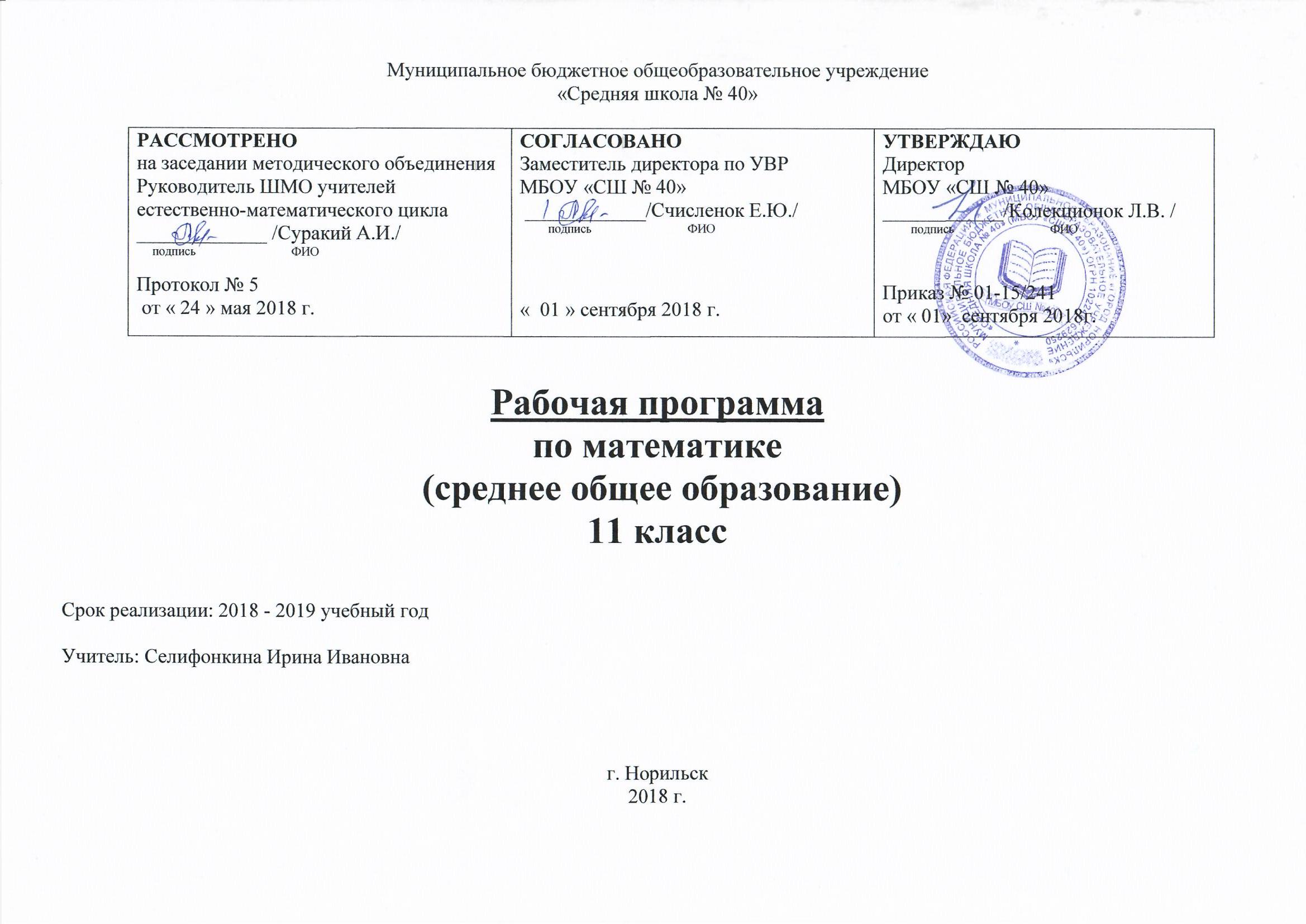 Пояснительная записка		Общий курс математики на базовом уровне состоит из 4 содержательных разделов: алгебра, начала математического анализа, геометрия, элементы комбинаторики, статистики и теории вероятностей.Изучение математики в старшей школе на базовом уровне направлено на достижение следующих целей:формирование представлений об идеях и методах математики; о математике как универсальном языке науки, средстве моделирования явлений и процессов;овладение  устным и письменным математическим языком, математическими знаниями и умениями, необходимыми для изучения  школьных  естественно-научных дисциплин,  для продолжения образования и освоения избранной специальности на современном уровне;развитие логического мышления, алгоритмической культуры,  пространственного воображения, развитие математического мышления и интуиции,  творческих способностей на уровне, необходимом для продолжения образования и  для самостоятельной  деятельности в области математики и ее приложений  в будущей профессиональной деятельности;воспитание средствами математики культуры личности:  знакомство с историей развития математики, эволюцией математических идей, понимание значимости математики для общественного прогресса.В ходе изучения математики в базовом курсе старшей школы учащиеся продолжают овладение разнообразными способами деятельности, приобретают и совершенствуют опыт:- проведения доказательных рассуждений, логического обоснования выводов, использования различных языков математики для иллюстрации, интерпретации, аргументации и доказательства; - решения широкого класса задач из различных разделов курса, поисковой и творческой деятельности при решении задач повышенной сложности и нетиповых задач;- планирования и осуществления алгоритмической деятельности: выполнения и самостоятельного составления алгоритмических предписаний и инструкций на математическом материале; использования и самостоятельного составления формул на основе обобщения частных случаев и результатов эксперимента; выполнения расчетов практического характера;- построения и исследования математических моделей для описания и решения прикладных задач, задач из смежных дисциплин и реальной жизни; проверки и оценки результатов своей  работы, соотнесения их с поставленной задачей, с личным жизненным опытом;- самостоятельной работы с источниками информации, анализа, обобщения и систематизации полученной информации, интегрирования ее в личный опыт. Материалы для рабочей программы по алгебре и началам анализа 11 класса (базовый уровень)составлены на основе:Федерального закона от 29.12.2012 г. №273-ФЗ « Об образовании в Российской Федерации».Федерального компонента государственных образовательных стандартов начального общего, основного общего и среднего общего образования ( приказ Минобрнауки от 05.03.2004 г. № 1089). Сборник рабочих программ. Алгебра и начала математического анализа. 10-11 классы / авт.-сост. Т.А. Бурмистрова – М.: Просвещение, 2016.Программы общеобразовательных учреждений. Геометрия 10-11 классы. Составитель: Бурмистрова Т. А. М.; «Просвещение» 2016.Учебный план МБОУ «СШ №40» на 2018-2019 учебный год. Учебники: Колягин Ю.М.Алгебра и начала математического анализа. 11 класс. Учебник для общеобразовательных организаций (базовый и углублённый  уровени). М.; Просвещение, 2016.Атанасян Л. С. Геометрия: учебник для 10-11 классов общеобразовательных учреждений./ Л. С. Атанасян, В. Ф.  Бутузов, С. Б.  Кадомцев, и др. М.: Просвещение, 2014.Место предмета в базисном учебном плане		Согласно федеральному базисному учебному плану для образовательных учреждений Российской Федерации на изучение математики на базовом уровне ступени среднего полного образования отводится не менее 272 ч из расчета 4 ч в неделю с X по XI класс.В соответствии с годовым учебным графиком продолжительность учебного года в 10 классе 34 недели, количество часов на изучение программы составляет 136 часов. Программа по математике на базовом уровне изучается: 85 часов для обязательного изучения математики (алгебра) в 10 классе основного общего образования, из расчета 3 учебных часа в неделю в первом полугодии, и 2 учебных часа во втором полугодии, итого 2,5 часа в неделю в течение учебного года, контрольных работ – 6; 51 час для обязательного изучения математики (геометрия) в 10 классе основного общего образования, из расчета 1 учебный час в неделю в первом полугодии, и 2 учебных часа во втором полугодии, итого 1,5 часа в неделю в течение учебного года, контрольных работ – 4.Рабочая программа предусматривает проведение 6 контрольных работ по алгебре по следующим темам:и 3 контрольные работы  и 4 зачета по геометрии по следующим темам:Содержание рабочей программы по алгебре и началам анализа.Тригонометрические функции.(18 часов)Область определения и множество значений тригонометрических функций. Четность, нечётность, периодичность тригонометрических  функций. Свойства функций и их графики. Обратные тригонометрические функции. Производная и её геометрический смысл. (18 часов)Предел последовательности. Непрерывность функции. Определение производной. Правила дифференцирования. Производная степенной функции, элементарных  функций. Геометрический смысл производной.Применение производной к исследованию функций. (13 часов)Возрастание и убывание, экстремумы, наибольшее и наименьшее значения функций. Производная второго порядка, выпуклость и точка перегиба .Построение графика функции.Первообразная и интеграл.(10 часов)Первообразная. Правила нахождения первообразных. Площадь криволинейной трапеции. Интеграл и его вычисления. Применение интегралов для решения физических задач.Комбинаторика. (9 часов)Правило произведения. Размещения с повторениями. Перестановки. Размещения без повторений. Сочетания без повторений и бином Ньютона. Элементы теории вероятностей. (7 часов)Вероятность события. Сложение вероятностей. Вероятность произведения независимость событий.Итоговое повторение курса. (10 часов).                                           Содержание рабочей программы по геометрии.Цилиндр. Конус. Шар.  (13 часов).Понятие цилиндра. Площадь поверхности цилиндра. Понятие конуса. Площадь поверхности конуса. Усеченный конус. Сфера и шар. Уравнение сферы. Взаимное расположение сферы и плоскости. Касательная плоскость к сфере. Площадь сферы.Объемы тел  (15 часов).Объем прямоугольного параллелепипеда. Объемы прямой призмы и цилиндра. Объемы наклонной призмы, пирамиды и конуса. Объем шара и площадь сферы. Объемы шарового сегмента, шарового слоя и шарового сектора.Векторы в пространстве  (6 часов).Понятие вектора в пространстве. Сложение и вычитание векторов. Умножение вектора на число. Компланарные векторы.Метод координат в пространстве (11 часов)Координаты точки и координаты вектора. Скалярное   произведение векторов. Движения. Заключительное повторение при подготовке к итоговой аттестации по геометрии (6 часов).Требования к уровню подготовки обучающихся.		В ходе изучения математики в профильном курсе старшей школы учащиеся продолжают овладение разнообразными способами деятельности, приобретают и совершенствуют опыт:проведения доказательных рассуждений, логического обоснования выводов, использования различных языков математики для иллюстрации, интерпретации, аргументации и доказательства;решения широкого класса задач из различных разделов курса, поисковой и творческой деятельности при решении задач повышенной сложности и нетиповых задач;планирования и осуществления алгоритмической деятельности: выполнения и самостоятельного составления алгоритмических предписаний и инструкций на математическом материале; использования и самостоятельного составления формул на основе обобщения частных случаев и результатов эксперимента; выполнения расчетов практического характера;построения и исследования математических моделей для описания и решения прикладных задач, задач из смежных дисциплин и реальной жизни; проверки и оценки результатов своей  работы, соотнесения их с поставленной задачей, с личным жизненным опытом;самостоятельной работы с источниками информации, анализа, обобщения и систематизации полученной информации, интегрирования ее в личный опыт.В результате изучения математики на базовом уровне ученик должен знать/понимать:значение математической науки для решения задач, возникающих в теории и практике; широту и в то же время ограниченность применения математических методов к анализу и исследованию процессов и явлений в природе и обществе;значение практики и вопросов, возникающих в самой математике для формирования и развития математической науки; историю развития понятия числа, создания математического анализа;универсальный характер законов логики математических рассуждений, их применимость во всех областях человеческой деятельности;вероятностный характер различных процессов окружающего мира;роль аксиоматики в математике; возможность построения математических теорий на аксиоматической основе. Числовые и буквенные выражения. Учащийся должен уметь:выполнять арифметические действия, сочетая устные и письменные приёмы, применение вычислительных устройств; находить значение корня натуральной степени, используя при необходимости вычислительные устройства; пользоваться оценкой и прикидкой при практических расчётах; выполнять действия с комплексными числами, пользоваться геометрической интерпретацией комплексных чисел, в простейших случаях находить комплексные корни уравнений с действительными коэффициентами.проводить по известным формулам и правилам преобразования буквенных выражений, включающих степени и тригонометрические функции;вычислять значения числовых и буквенных выражений, осуществляя необходимые подстановки и преобразования;            использовать приобретённые знания и умения в практической деятельности и повседневной жизни для практических расчетов по формулам, включая формулы, содержащие степени, радикалы, логарифмы и тригонометрические функции, используя при необходимости справочные материалы и простейшие вычислительные устройства. Уравнения и неравенстваУчащийся должен уметь:решать тригонометрические уравнения и их системы;составлять уравнения и неравенства по условию задачи;использовать для приближенного решения уравнений и неравенств графический метод;изображать на координатной плоскости множества решений простейших уравнений и их систем.Использовать приобретённые знания и умения в практической деятельности и повседневной жизни для построения и исследования простейших математических моделей. Функции и графикиУчащийся должен уметь:определять значение функции по значению аргумента при различных способах задания функции;строить графики изученных функций;описывать по графику и в простейших случаях по формуле поведение и свойства функций, находить по графику функции наибольшее и наименьшее значения;решать уравнения, простейшие системы уравнений, используя свойства функций и их графиков.Использовать приобретённые знания и умения в практической деятельности и повседневной жизни для описания с помощью функций различных зависимостей, представления их графически, для интерпретации графиков.Начала математического анализа.Учащийся должен уметь:находить сумму бесконечно убывающей геометрической прогрессии;вычислять производные и первообразные элементарных функций, применяя правила вычисления производных и первообразных, используя справочные материалы;исследовать функции и строить их графики с помощью производной;решать задачи с применением уравнения касательной к графику функции;решать задачи на нахождение наибольшего и наименьшего значения функции на отрезке;Использовать приобретённые знания и умения в практической деятельности и повседневной жизни для решения геометрических, физических, экономических и других прикладных задач, в том числе задач на наибольшие и наименьшие значения с применением аппарата математического анализа. Элементы комбинаторики, статистики и теории вероятностей.Учащийся должен уметь:решать простейшие комбинаторные задачи методом перебора, а также с использованием известных формул, треугольника Паскаля; вычислять коэффициенты бинома Ньютона по формуле и с использованием треугольника Паскаляиспользовать приобретенные знания и умения в практической деятельности и повседневной жизни для:анализа реальных числовых данных, представленных в виде диаграмм, графиков.В результате изучения  курса геометрии Учащийся должен уметь:• соотносить плоские геометрические фигуры и трехмерные объекты с их описаниями, чертежами, изображениями; различать ианализи-ровать  взаимное расположение фигур; • изображать геометрические фигуры и тела, выполнять чертеж по условию задачи; • решать геометрические задачи, опираясь на изученные свойства планиметрических и стереометрических фигур и отношений между ними, применяя алгебраический и тригонометрический аппарат; • проводить доказательные рассуждения при решении задач, доказывать основные теоремы курса; • вычислять линейные элементы и углы в пространственных конфигурациях, объемы и площади поверхностей пространственных тел и их простейших комбинаций; • применять координатно-векторный метод для вычисления отношений, расстояний и углов; строить сечения многогранников и изображать сечения тел вращения. Использовать приобретенные знания и умения в практической деятельности и повседневной жизни для: исследования (моделирования) несложных практических ситуаций наоснове изученных формул и свойств фигур;вычисления длин, площадей и объемов реальных объектов при решении практических задач, используя при необходимости справочники и вычислительные устройства.Перечень литературы и средств обучения.Алгебра и начала анализа. 11 кл.: Учебник дляобщеобразовательных организаций.(Базовый уровень и профильный уровень)  / Ю.М.Колягин – М.: Просвещение, 2016.Атанасян Л. С. Геометрия: учебник для 10-11 классов общеобразовательных учреждений./ Л. С. Атанасян, В. Ф.  Бутузов, С. Б.                                                                                                                     Кадомцев, и др. М.: Просвещение, 2018Денищева Л.О. Алгебра и начала анализа. 10-11 кл.: Тематические тесты и зачеты для общеобразоват. учреждений.- М.: Мнемозина, 2005.Контрольно-измерительные материалы. Алгебра и начала анализа: 11 класс / Сост. А.Н.Рурукин.- М.: ВАКО, 2012.Рабинович Е.М. Задачи и упражнения на готовых чертежах. 10-11 классы. Геометрия. – М.: Илекса, 2012.ПриложениеКалендарно-тематический план (алгебра и начала анализа) 11 а  класс (базовый уровень)Календарно-тематический план  (геометрия) 11а класс Контрольная работа №1 «Тригонометрические функции»Контрольная работа №2«Производная и её геометрический смысл»Контрольная работа №3«Применение производной к исследованию функции»Контрольная работа №4«Первообразная и интеграл»Контрольная работа №5«Комбинаторика»Контрольная работа №6«Элементы теории вероятностей »Контрольная работа №5Зачёт № 4«Цилиндр. Конус. Шар»Контрольная работа №6Зачет №5«Объёмы тел»Зачет №6«Векторы в пространстве»Контрольная работа №7Зачет №7«Метод координат в пространстве. Движения»№ п/пДатаДатаДатаТема урока№ п/пПланПланФактТема урокаIТригонометрические функции. (18 часов)Тригонометрические функции. (18 часов)Тригонометрические функции. (18 часов)Тригонометрические функции. (18 часов)Тригонометрические функции. (18 часов)Тригонометрические функции. (18 часов)Тригонометрические функции. (18 часов)103.0903.09Область определения и множество значений тригонометрических функцийОбучающая с.р.Обучающая с.р.Обучающая с.р.205.0905.09Область определения и множество значений тригонометрических функцийКонтролирующая с.р.Контролирующая с.р.Контролирующая с.р.306.0906.09Чётность, нечётность, периодичность тригонометрических функцийОбучающая с.р.Обучающая с.р.Обучающая с.р.410.0910.09Чётность, нечётность, периодичность тригонометрических функцийКонтролирующая с.р.Контролирующая с.р.Контролирующая с.р.512.0912.09Чётность, нечётность, периодичность тригонометрических функцийОбучающая с.р.Обучающая с.р.Обучающая с.р.613.0913.09Свойство функции y = cosx и её графикОбучающая с.р.Обучающая с.р.Обучающая с.р.717.0917.09Свойство функции y = cosx и её графикОбучающая с.р.Обучающая с.р.Обучающая с.р.819.0919.09Свойство функции y = cosx и её графикКонтролирующая с.р.Контролирующая с.р.Контролирующая с.р.920.0920.09Свойство функции y = sinx и её графикФОФОФО1024.0924.09Свойство функции y = sinx и её графикОбучающая с.р.Обучающая с.р.Обучающая с.р.1126.0926.09Свойство функции y = sinx и её графикКонтролирующая с.р.Контролирующая с.р.Контролирующая с.р.1227.0927.09Свойства и графики  функций y = tgx иy = ctgxОбучающая с.р.Обучающая с.р.Обучающая с.р.1301.1001.10Свойства и графики  функций y = tgx иy = ctgxКонтролирующая с.р.Контролирующая с.р.Контролирующая с.р.1403.1003.10Свойства и графики  функций y = tgx иy = ctgxОбучающая с.р.Обучающая с.р.Обучающая с.р.1504.1004.10Обратные тригонометрические функции.Обучающая с.р.Обучающая с.р.Обучающая с.р.1608.1008.10Урок обобщения и систематизации знанийОбучающая с.р.Обучающая с.р.Обучающая с.р.1710.1010.10Урок обобщения и систематизации знанийКонтролирующая с.р.Контролирующая с.р.Контролирующая с.р.1811.1011.10Контрольная работа № 1 «Тригонометрические функции»IIПроизводная и её геометрический смысл. (18 часов)Производная и её геометрический смысл. (18 часов)Производная и её геометрический смысл. (18 часов)Производная и её геометрический смысл. (18 часов)Производная и её геометрический смысл. (18 часов)Производная и её геометрический смысл. (18 часов)Производная и её геометрический смысл. (18 часов)1915.1015.10Предел последовательностиОбучающая с.р.Обучающая с.р.Обучающая с.р.2017.1017.10Непрерывность функцииФОФОФО2118.1018.10Определение производной Контролирующая с.р.Контролирующая с.р.Контролирующая с.р.2222.1022.10Определение производнойФОФОФО2324.1024.10Правила дифференцирования Тест Тест Тест 2425.1025.10Правила дифференцированияОбучающая с.р.Обучающая с.р.Обучающая с.р.2529.1029.10Правила дифференцированияФОФОФО2607.1107.11Производная степенной функцииКонтролирующая с.р.Контролирующая с.р.Контролирующая с.р.2708.1108.11Производная степенной функцииФОФОФО2812.1112.11Производная элементарных  функцийТест Тест Тест 2914.1114.11Производная элементарных  функцийОбучающая с.р.Обучающая с.р.Обучающая с.р.3015.1115.11Производная элементарных  функцийФОФОФО3119.1119.11Геометрический смысл производнойКонтролирующая с.р.Контролирующая с.р.Контролирующая с.р.3221.1121.11Геометрический смысл производнойФОФОФО3322.1122.11Геометрический смысл производнойТест Тест Тест 3426.1126.11Урок обобщения и систематизации знанийОбучающая с.р.Обучающая с.р.Обучающая с.р.3528.1128.11Урок обобщения и систематизации знанийФОФОФО3629.1129.11Контрольная работа № 2 «Степенная функция»IIIПрименение производной к исследованию функций . (13 часов)Применение производной к исследованию функций . (13 часов)Применение производной к исследованию функций . (13 часов)Применение производной к исследованию функций . (13 часов)Применение производной к исследованию функций . (13 часов)Применение производной к исследованию функций . (13 часов)Применение производной к исследованию функций . (13 часов)3703.1203.12Возрастание и убывание функцииОбучающая с.р.Обучающая с.р.Обучающая с.р.3805.1205.12Возрастание и убывание функцииФОФОФО3906.1206.12Экстремумы  функцииКонтролирующая с.р.Контролирующая с.р.Контролирующая с.р.4010.1210.12Экстремумы  функцииФОФОФО4112.1212.12Наибольшее и наименьшее значение функцииТест Тест Тест 4213.1213.12Наибольшее и наименьшее значение функцииОбучающая с.р.Обучающая с.р.Обучающая с.р.4317.1217.12Наибольшее и наименьшее значение функцииФОФОФО4419.1219.12Производная второго порядка, выпуклость и точка перегибаКонтролирующая с.р.Контролирующая с.р.Контролирующая с.р.4520.1220.12Построение графиков функцийФОФОФО4624.1224.12Построение графиков функцийТест Тест Тест 4726.1226.12Урок обобщения и систематизации знанийОбучающая с.р.Обучающая с.р.Обучающая с.р.4827.1227.12Урок обобщения и систематизации знанийФОФОФО4909.0109.01Контрольная работа № 3 «Применение производной к исследованию функций»IVПервообразная и интеграл (10 часов)Первообразная и интеграл (10 часов)Первообразная и интеграл (10 часов)Первообразная и интеграл (10 часов)Первообразная и интеграл (10 часов)Первообразная и интеграл (10 часов)Первообразная и интеграл (10 часов)5010.0110.01Первообразная Обучающая с.р.Обучающая с.р.Обучающая с.р.5114.0114.01ПервообразнаяФОФОФО5216.0116.01Правила нахождения первообразныхКонтролирующая с.р.Контролирующая с.р.Контролирующая с.р.5321.0121.01Правила нахождения первообразныхФОФОФО5423.0123.01Площадь криволинейной трапеции. Интеграл и его вычисленияТест Тест Тест 5528.0128.01Площадь криволинейной трапеции. Интеграл и его вычисленияОбучающая с.р.Обучающая с.р.Обучающая с.р.5630.0130.01Применение интегралов для решения физических задачФОФОФО5704.0204.02Урок обобщения и систематизации знанийКонтролирующая с.р.Контролирующая с.р.Контролирующая с.р.5806.0206.02Урок обобщения и систематизации знанийФОФОФО5911.0211.02Контрольная работа № 4 «Первообразная и интеграл»VКомбинаторика.(9часов)Комбинаторика.(9часов)Комбинаторика.(9часов)Комбинаторика.(9часов)Комбинаторика.(9часов)Комбинаторика.(9часов)Комбинаторика.(9часов)6013.0213.02Правило произведения. Размещения с повторениями.Обучающая с.р.Обучающая с.р.Обучающая с.р.6118.0218.02Перестановки ФОФОФО6220.0220.02ПерестановкиКонтролирующая с.р.Контролирующая с.р.Контролирующая с.р.6325.0225.02Размещения без повторенийФОФОФО6427.0227.02Сочетания без повторений и бином НьютонаТест Тест Тест 6504.0304.03Сочетания без повторений и бином НьютонаОбучающая с.р.Обучающая с.р.Обучающая с.р.6606.0306.03Сочетания без повторений и бином НьютонаФОФОФО676711.03Урок обобщения и систематизации знанийУрок обобщения и систематизации знаний686813.03Контрольная работа № 5 «Комбинаторика»Контрольная работа № 5 «Комбинаторика»VIVIЭлементы теории вероятностей (7 часов)Элементы теории вероятностей (7 часов)Элементы теории вероятностей (7 часов)Элементы теории вероятностей (7 часов)696925.03Вероятность события Вероятность события Вероятность события Обучающая с.р.707027.03Вероятность событияВероятность событияВероятность событияФО717101.04Сложение вероятностейСложение вероятностейСложение вероятностейКонтролирующая с.р.727203.04Сложение вероятностейСложение вероятностейСложение вероятностейФО737308.04Вероятность произведения независимых событийВероятность произведения независимых событийВероятность произведения независимых событийТест 747410.04Урок обобщения и систематизации знанийУрок обобщения и систематизации знанийУрок обобщения и систематизации знанийОбучающая с.р.757515.04Контрольная работа № 6 «Элементы теории вероятностей»Контрольная работа № 6 «Элементы теории вероятностей»Контрольная работа № 6 «Элементы теории вероятностей»Итоговое повторение (10час)Итоговое повторение (10час)Итоговое повторение (10час)Итоговое повторение (10час)Итоговое повторение (10час)767617.04Степень с действительным показателемСтепень с действительным показателемСтепень с действительным показателемОбучающая с.р.777722.04Степенная функция. Показательная функцияСтепенная функция. Показательная функцияСтепенная функция. Показательная функцияФО787824.04Промежуточная аттестацияПромежуточная аттестацияПромежуточная аттестацияКонтролирующая 797929.04Логарифмическая функцияЛогарифмическая функцияЛогарифмическая функцияФО808006.05Тригонометрические формулыТригонометрические формулыТригонометрические формулыТест 818108.05Тригонометрические уравнения Тригонометрические уравнения Тригонометрические уравнения Обучающая с.р.828213.05Тригонометрические функции Тригонометрические функции Тригонометрические функции ФО838315.05Производная Производная Производная Контролирующая с.р.848420.05Первообразная и интегралПервообразная и интегралПервообразная и интегралФО858522.05Комбинаторика и теория вероятностей.Комбинаторика и теория вероятностей.Комбинаторика и теория вероятностей.Тест № п/пДатаДатаТема урока№ п/пПланФактТема урокаVIЦилиндр, конус и шар.(13 часов)Цилиндр, конус и шар.(13 часов)Цилиндр, конус и шар.(13 часов)104.09ЦилиндрФронтальный опрос211.09ЦилиндрМД318.09ЦилиндрПроверочная СР425.09КонусФронтальный опрос502.10КонусМД609.10КонусТекущий716.10СфераСР по предыдущей теме823.10СфераМД906.11СфераСР обучающего характера1013.11СфераТекущий1120.11СфераТест на закрепление теоретических знаний1227.11Зачет №4  по теме «Цилиндр, конус, шар»Разноуровневая СР1304.12Контрольная работа № 5 «Цилиндр, конус, шар»VIIОбъёмы тел. (15 часов)Объёмы тел. (15 часов)Объёмы тел. (15 часов)1411.12Объем прямоугольного параллелепипедаТекущий1518.12Объем прямоугольного параллелепипедаТекущий1625.12Объем прямой призмы и цилиндраТекущий1715.01Объем прямой призмы и цилиндраСР обучающего характера1817.01Объем прямой призмы и цилиндраМД1922.01Объем наклонной призмы, пирамиды и конусаСР контролирующего характера2024.01Объем наклонной призмы, пирамиды и конусаТекущий2129.01Объем наклонной призмы, пирамиды и конусаТекущий.2231.01Объем наклонной призмы, пирамиды и конусаПроверочная СР2305.02Объем шара и площадь сферыПроверочная СР2407.02Объем шара и площадь сферыФронтальный опрос2512.02Объем шара и площадь сферыМД2614.02Объем шара и площадь сферы Диктант по теоретическим понятиям темы2719.02Зачет №6 по теме «Объемы тел»2821.02Контрольная работа № 5«Объемы тел»IVВекторы в пространстве. (6 часов)Векторы в пространстве. (6 часов)Векторы в пространстве. (6 часов)2926.02Понятие вектора в пространствеТекущий3028.02Сложение и вычитание векторов. Умножение вектора на число.Фронтальная работа с классом, составление конспекта.3105.03Сложение и вычитание векторов. Умножение вектора на число.Фронтальная работа с классом, составление конспекта.3207.03Компланарные векторы.Текущий3312.03Компланарные векторы.Текущий3414.03Зачет №6 по теме «Векторы в пространстве»Тест VМетод координат в пространстве. Движение.(11часов)Метод координат в пространстве. Движение.(11часов)Метод координат в пространстве. Движение.(11часов)3526.03Координаты точки и координаты вектора.Текущий3628.03Координаты точки и координаты вектора.Текущий3702.04Координаты точки и координаты вектора.СР3804.04Координаты точки и координаты вектора.Обучающая СР3909.04Скалярное произведение векторов.Текущий4011.04Скалярное произведение векторов.СР с последующей проверкой4116.04Скалярное произведение векторов.Текущий4218.04Скалярное произведение векторов. Самостоятельная подготовка теоретического материала по теме4323.04Скалярное произведение векторов. 4425.04Зачет №7по теме «Метод координат в пространстве. Движение»Разноуровневая СР4530.04Контрольная работа № 7 «Метод координат в пространстве»Заключительное повторение при подготовке к итоговой аттестации по геометрии (6 часов).Заключительное повторение при подготовке к итоговой аттестации по геометрии (6 часов).Заключительное повторение при подготовке к итоговой аттестации по геометрии (6 часов).4602.05Треугольники.Устный опрос.4707.05Четырехугольники.Устный опрос4814.05Окружность.Устный опрос4916.05Взаимное расположение прямых и плоскостей.тест5021.05Векторы, метод координат.Устный опрос5123.05Многогранники.тестФормы контроляФормы контроляФОФронтальный опрос                            СРСамостоятельная работаИЗИндивидуальное заданиеМТМатематический тестМДМатематический диктантПРПрактическая работаКРКонтрольная работа